Ćwiczenia utrwalające artykulację głoski {r} (kl. V –VII)Przeczytaj głośno wiersz. Przepisz go do zeszytu! Otocz kółkiem {r}. Wydrukuj lub wykonaj polecenia w zeszycie.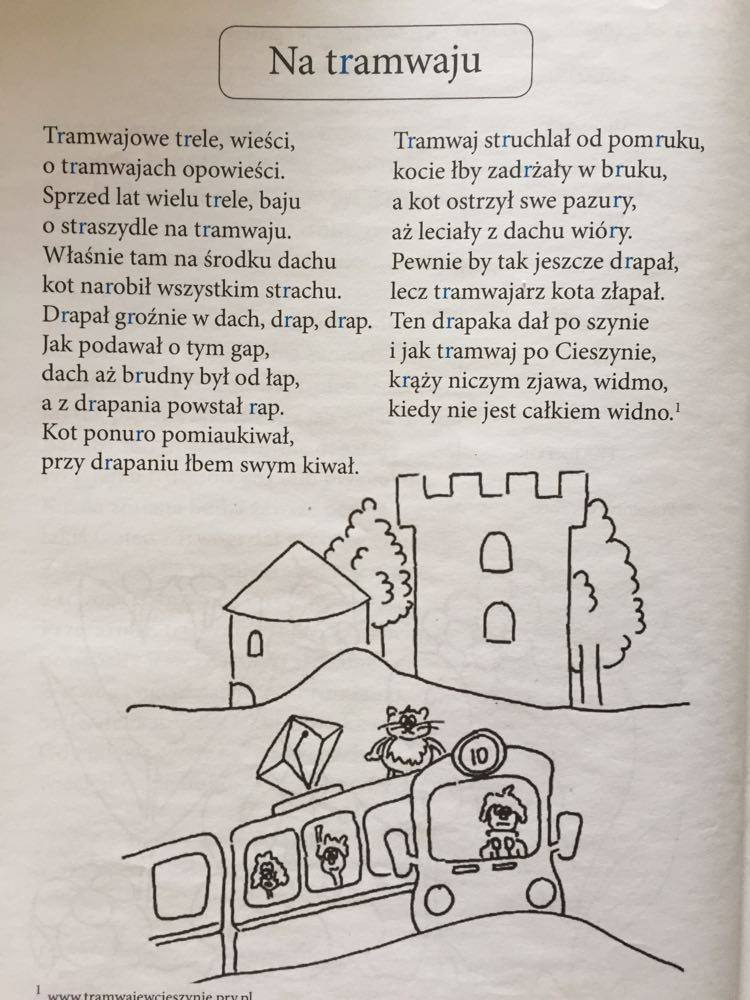 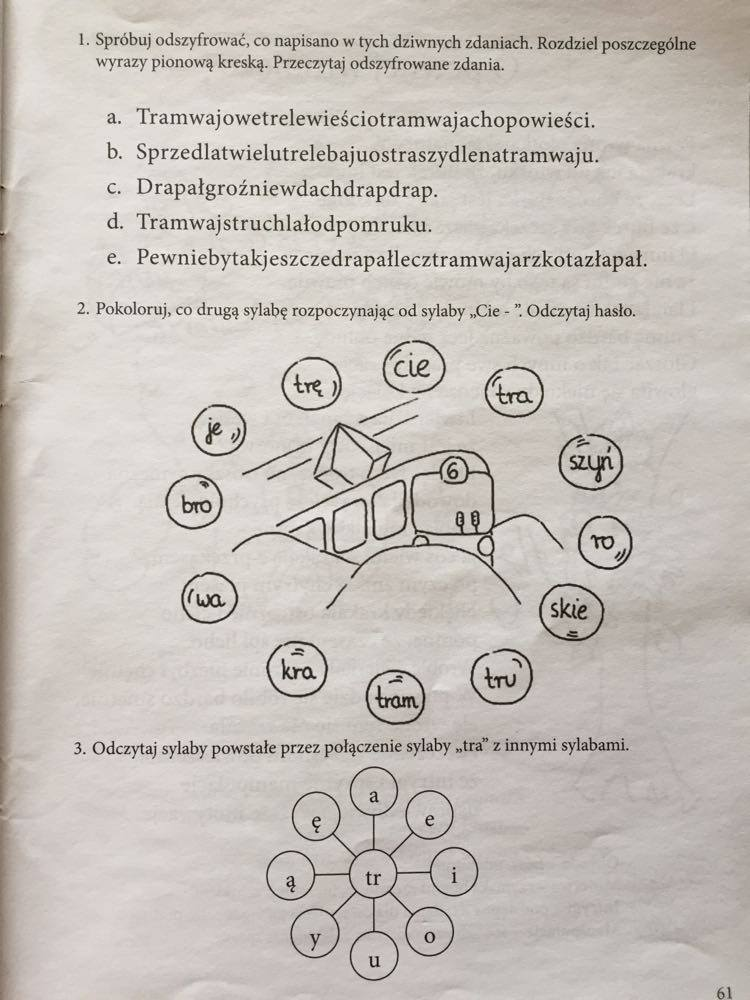 